Zadania do wykonania 30.04.2020Temat zajęć: Kim jesteś?Zabawa „Dokończ zdanie” - mówimy początek zdania, a dzieci je kończąMiejscowość w której mieszkam, to…..Mieszkam…przy ulicy…Lubię swoją miejscowość bo…..Moje przedszkole znajduje się… przy ulicy…Nauka wiersza Ewy Stadtmuller „Kim jestem”Czy wiesz kim jesteś?-To oczywiste!Co ci jest bliskie?-Znaki ojczyste.Ojczyste barwy-biało-czerwone.Ojczyste godło-orzeł w koronieOjczyste w hymnie-mazurka dźwięki,No i stolica-miasto syrenkiI jeszcze WisłaCo sobie płynie:Raz na wyżynieRaz na równinie,I mija miastaPrześliczne takie…-Już wiesz kim jesteś?-Jestem Polakiem.Rozmowa na temat wiersza, pytamy:-co jest bliskie osobie z wiersza?-Jakie znaki ojczyste?-Co jest jeszcze bliskie? -Kim jest osoba z wiersza? A Ty kim jesteś?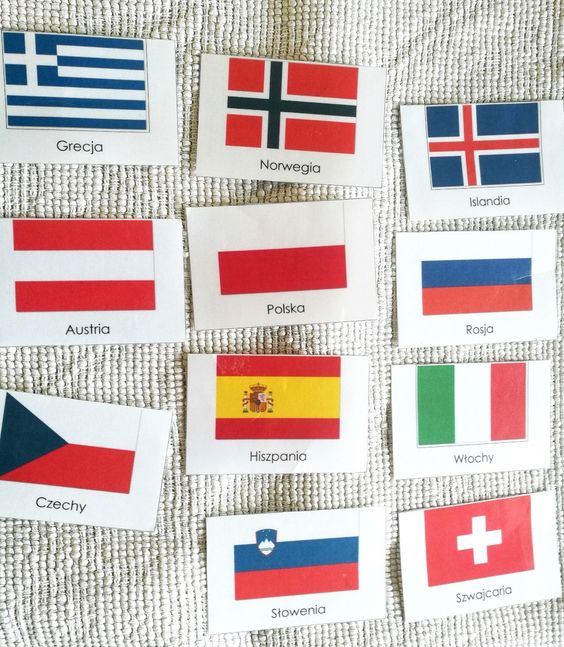 Wskazywanie wśród flag - flagi PolskiPowtórna recytacja wiersza. Recytujemy wiersz opuszczając słowa, które dopowiadają dzieci (czerwona czcionka)Czy wiesz kim jesteś?-To oczywiste!Co ci jest bliskie?-Znaki ojczyste.Ojczyste barwy-biało-czerwone.Ojczyste godło-orzeł w koronieOjczyste w hymnie-mazurka dźwięki,No i stolica-miasto syrenkiI jeszcze WisłaCo sobie płynie:Raz na wyżynieRaz na równinie,I mija miastaPrześliczne takie…-Już wiesz kim jesteś?-Jestem Polakiem.6. Praca w książkach fioletowych część 4, str. 28Czytanie całościowe zdania To mapa Polski. Czytanie samodzielne (6-latki) lub z pomocą (5-latki) napisów odszukanych w naklejkach: Wisła, stolica, Bałtyk, Tatry. Naklejanie ich w odpowiednich miejscach na mapie. Zadajemy pytania: -co to jest Bałtyk?-gdzie się znajduje?-jak nazywa się stolica Polski?Oglądanie godła, kolorowanie wg wzoru. Kolorowanie flag, żeby wyglądała jak flaga Polski.